Milwaukee Lake Park 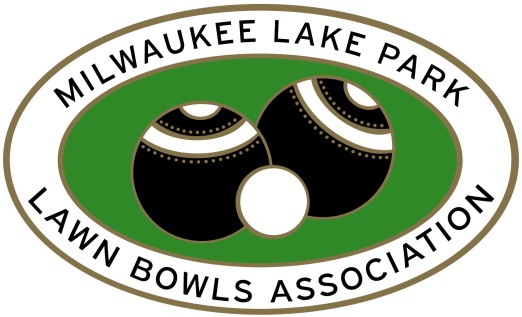 Lawn Bowling Association, Inc.	ReimbursementPlease complete and submit this form, in addition to your receipt/statement, to the TreasurerSnail mail:	Margie Knitter				Email:	margaret_knitter@yahoo.com10644 N Essex CtMequon, WI 53092Date:  Pay to:  Address:  Email:  Phone:  Committee:  Amount: Budgeted Funds:	Yes		 No		UnknownExplanation of Expenditure:  